Как привлечь клиентов всего за 1 рубль?Если вы хотите:Привлечь как можно больше покупателей в Нижнем Новгороде;Урезать бюджет на рекламу без потерь потенциальных заказчиков;Регулярно ”напоминать о себе“ и ”попадаться на глаза“ именно вашим клиентам;Избавить себя от организации рекламной кампании и заниматься только оформлением готовых заказов, то…Безадресная расклейка объявлений на досках в Нижнем Новгороде решит поставленные задачи.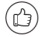 Гарантируем: таких условий вам не предложат другие компанииВаши 6 честных выгод от «Расклейки НН»:Цены на расклейку ”как для своих“: до 1 руб./шт.Окончательная стоимость зависит от объема заказа:10 000-20 000 объявлений → 1,35 руб./шт.;20 001-35 000 объявлений → 1,10 руб./шт.;35 001 и больше объявлений → 1 руб./шт.Делимся скидкой 15% на услуги партнерской типографииПоэтому распечатка объявлений обойдется вам на 15% дешевле, чем по обычному прайсу.Ваши объявления ”облетят“ город за 1-5 днейИзготовление и расклейка ваших объявлений займет всего 1-5 дней без ущерба качеству. Вместо стандартных 4-10 дней. Потому что у нас большой укомплектованный штат сотрудников. Специалисты распространяют до 6000 объявлений в день. Поэтому даже объемный заказ выполним в ”горящие“ сроки. Вместо пустых обещаний – суровый договорСписок наших обязательств четко фиксируется в договоре. Это – ваш козырь и гарантия добросовестной работы.Полный отчет – всегда у вас под рукойВы получаете подробное описание выполненных работ по каждому участку. Его дополняют фото- и видеоматериалы. Проверьте качество расклейки после смс-уведомления – и убедитесь, что вы инвестируете средства в развитие бизнеса, а не выбрасываете на ветер. Расклеиваем объявления только по существующим доскамА разве может быть иначе? Да, реальное количество домов и адреса проверить легко. Но как убедиться, что на участке досок именно 40, а не 80, как заявлено? На проверку каждого района уйдут драгоценные часы. Поэтому самое рациональное решение – положиться на тех, у кого есть имя в городе и кому доверяют крупные компании Нижнего Новгорода.Мы работаем так, чтобы нас рекомендовали партнерам и друзьям. Поэтому ваши объявления гарантированно расклеиваются только на реально существующих досках. P.S. Закажите безадресную расклейку с 16 августа по 1 сентября 2014 г. – получите скидку 5% на ваш заказ.У вас возникли вопросы? Хотите обратиться с нестандартным заказом или получить дополнительный бонус?Звоните по телефону +7 (831) 23-10-100;Пишите на raskleyka-nn@mail.ru